BASHKIA TIRANË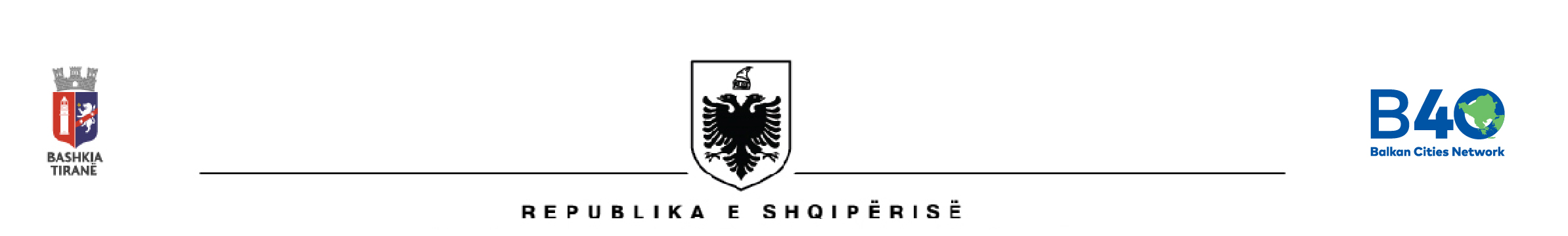 	                                    UDHËZUES PËR APLIKANTËTORGANIZATAT E SHOQËRISË CIVILE (OSHC-TË) NË KUADËR TË THIRRJES SË PESTË PUBLIKE PËR PROJEKT PROPOZIME NË PROGRAMIN RAJONAL PËR DEMOKRACINË VENDORE NË BALLKANIN PERËNDIMOR (ReLOaD)Ky udhëzues synon të ofrojë udhëzime të qarta dhe të sakta për të gjithë aplikantët e mundshëm dhe subjektet e interesuara në procesin e dorëzimit të projekt-propozimeve në bazë të thirrjes publike për organizatat e shoqërisë civile.ReLOaD dhe partneriteti me Bashkinë TiranëQëllimi i përgjithshëm i programit ReLOaD është që të fuqizojë demokracitë pjesëmarrëse dhe procesin e integrimit në BE në Ballkanin Perëndimor, duke mbështetur shoqërinë civile që të jetë pjesë e proceseve të vendimmarrjes si dhe duke stimuluar dhe krijuar një mjedis ligjor dhe financiar inkurajues për të. Disa nga rezultatet që projekti ReLOaD do të arrijë janë:Bashkitë do të përdorin modele transparente dhe të bazuara në projekte konkrete për financimin e OSHC-ve;OSHC-të do të ofrojnë shërbime të cilat adresojnë nevojat e qytetarëve në bashkitë partnere dhe janë në zbatim të planeve dhe strategjive lokale për zhvillim;Kapacitete të fuqizuara të OSHC-ve dhe njësive të pushtetit vendor për të zbatuar skemat e grantit dhe ofruar projekte cilësore;Përmirësimi i bashkëpunimit rajonal, dialogut, ndarjes së praktikave ndërmjet njësive të pushtetit vendor dhe OSHC-ve në Ballkanin Perëndimor.Bashkia Tiranë është partnere e programit ReLOaD dhe si pjesë e këtij programi janë hapur katër thirrje publike për OSHC-të në periudhën 2018-2023.1. SYNIMI  I THIRRJES PUBLIKE PËR PROJEKT-PROPOZIME DHE PRIORITETET VENDORENëpërmjet kësaj thirrjeje publike synohet forcimi i partneritetit ndërmjet organizatave të shoqërisë civile dhe njësive të pushtetit vendor. Kjo do të arrihet nëpërmjet zbatimit të projekteve nga OSHC-të për të ofruar shërbime më të mira për qytetarët. Në këtë kuadër, ftohen të gjitha OSHC-të e interesuara të dorëzojnë projekt-propozim të cilat adresojnë prioritetet strategjike të Bashkisë Tiranë, si më poshtë:Prioritet 1 – Përshtatja dhe zbutja e ndryshimeve klimatikePrioritet 2 – Demokracia pjesëmarrëse në nivel vendorPrioritet 3 – Fuqizimi i të rinjve dhe migrantëveKëto prioritete janë vendosur bazuar në propozimet e Bashkisë Tiranë dhe konsultimit me organizatat e shoqërisë civile në takimin e zhvilluar më 15.02.2024. Fondet do t’i alokohen  organizatave të shoqërisë civile projektet e të cilave kontribuojnë në zgjidhjen e një apo më shumë përparësive, si edhe plotësojnë kriteret e cilësisë dhe kriteret e përmendura në këtë udhëzues.2.  FONDET (GRANTET) QË JANË NË DISPOZICION PËR PROJEKTEVlera e granteve që ndahen si pjesë e kësaj thirrjeje publike duhet të jetë në mes të shumave minimale dhe maksimale si më poshtë:shuma minimale:      500.000 Lekëshuma maksimale:    1.500.000 LekëOSHC-të të cilat kanë qënë partnere në thirrjet e kaluara ReLOaD mund të aplikojnë, por vlera totale e përfituar nga thirrjet ReLOaD në Bashkinë Tiranë nuk duhet të kalojë 5.000.000 Lekë. Programi ReLOaD synon rritjen e kapaciteteve të OSHC-ve dhe ofron mbështetje për organizatat e reja.Grantet e alokuara në këtë thirrje publike mund të mbulojnë shpenzimet administrative dhe shpenzimet e personelit deri në masën 30% të shumës së kërkuar. Ndërsa, pjesa tjetër prej 70% të fondeve, duhet të parashikohen për aktivitete programore të projektit.Ndërkohë, jo më shumë se 50% e vlerës totale mund të parashikohet për blerje pajisjesh dhe/ose rikonstruksione/infrastrukturë, në rastet kur ato janë të domosdoshme për realizimin e qëllimit të projekt-propozimit.Për secilin projekt, 3-5% e vlerës totale të propozuar duhet të parashikohet për aktivitete që lidhen me dukshmërinë/vizibilitetin.Totali i parashikuar nga  Bashkia Tiranë për këtë thirrje është: 7.000.000 Lekë.Bashkia ka të të drejtën për të mos ndarë të gjitha fondet në dispozicion nëse projekt-propozimet që dorëzohen nga OSHC-të nuk i përmbushin kriteret e kërkuara.3. KUSH MUND TË APLIKOJËPjesëmarrja në këtë thirrje publike është e hapur dhe e barabartë për OSHC-të (shoqatat ose fondacionet) që janë zyrtarisht të regjistruara dhe në përputhje me dispozitat ligjore në fuqi në Shqipëri.OSHC-të do të përjashtohen nga pjesëmarrja në thirrje apo nga ndarja e granteve nëse në kohën e dorëzimit të projekt propozimeve:janë degë/zyra të organizatave dhe fondacioneve ndërkombëtare, dhe organizatat të tjera ndërkombëtare jo-fitimprurëse të regjistruara për të punuar në Shqipëri;janë subjekt i ndonjë konflikti të interesit, sikurse parashikuar në dispozitat e Ligjit nr. 9367, datë 7.4.2005, i ndryshuar “Për parandalimin e konfliktit të interesave në ushtrimin e funksioneve publike”. Më konkretisht, përjashtohen nga vlerësimi ato projekte, në të cilat: Drejtori ekzekutiv, anëtarët e bordit apo personat e planifikuar për tu përfshirë në projekt janë të punësuar në bashkinë apo institucionet e saj të vartësisë në të cilën aplikohet, në pozicionet: Zyrtari i nivelit të lartë dhe të mesëm drejtues sipas legjislacionit të shërbimit civil si dhe anëtar i Këshillit Bashkiak, anëtar i kabinetit të Kryetarit të Bashkisë.janë fajtorë për dhënien e informacionit të rremë një pale kontraktuese të autorizuar, që kërkohet si parakusht për pjesëmarrje në thirrjen për dorëzimin e projekt-propozimeve ose nëse nuk dorëzojnë informacionin e kërkuar;janë përpjekur të sigurojnë informacion konfidencial, të ushtrojnë ndikim mbi Komisionin e Vlerësimit ose mbi një palë të autorizuar kontraktuale gjatë procesit të vlerësimit të projekt-propozimit;nuk kanë dorëzuar të gjitha dokumentet e nevojshme sipas pikës 9;vlera e buxhetit të propozuar është më e ulët se shuma minimale prej 500.000 Lekë ose më e lartë nga shuma maksimale prej 1.500.000 Lekë;kohëzgjatja e propozuar e projektit është më e shkurtër se 4 muaj ose më e gjatë se 8 muaj;organizata ka qënë partnere e ReLOaD në thirrjen e kaluara dhe fondi total i përfituar në projekte e kaluara dhe projekt-propozimin e paraqitur tejkalon vlerën 5.000.000 Lekë.4 . KOHËZGJATJAKohëzgjatja e projekt – propozimit mund të jetë nga 4 deri në 8 muaj.5. VENDI I ZBATIMITProjektet duhet të zbatohen vetëm në territorin e Bashkisë Tiranë.6. LLOJET E PROJEKTEVEProjekt-propozimet që do të financohen nga kjo thirrje duhet të jenë të përgatitura në përputhje me thirrjen publike dhe prioritetet e Bashkisë Tiranë.Projektet duhet të ofrojnë zgjidhje për nevojat specifike të komunitetit lokal dhe grupeve të targetuara të identifikuara nga projekti.Projektet duhet të jenë paketa veprimtarish të integruara dhe metodologjike, të krijuara për të arritur qëllime të caktuara dhe rezultate specifike në kuadër të një periudhe të kufizuar kohore.Aktivitetet në vijim nuk rekomandohen për ndarjen e granteve:Aktivitetet e rregullta të organizatës aplikuese apo organizatës partnere;Sponsorizimet individuale për pjesëmarrje në seminare, konferenca, kongrese;Bursat individuale për studime apo kurse trajnimi;Konferenca të herëpashershme (përveç nëse janë të nevojshme për zbatimin e suksesshëm të projektit);Financimi i projekteve që tanimë janë në proces ose kanë përfunduar;Projektet për përfitime ekskluzive të individëve;Projektet që mbështesin partitë politike;Ndarjen e granteve për palë të treta;Blerja e pajisjeve dhe punët rehabilituese/ndërhyrjet në infrastrukturë përveç rasteve kur janë patjetër të domosdoshme dhe brënda limiteve të shprehura në pikën 2 të Udhëzuesit.Aktivitet e sipërpërmendura NUK janë shkak për refuzimin automatik të projekt-propozimit, megjithatë do të ndikojnë negativisht në vlerësimin e projekt-propozimit. Gjithashtu, nëse projekt– propozimi aprovohet për financim, aktivitete të tilla dhe fondet e parashikuara për to do të eliminohen.7. PARTNERITETET DHE BASHKËPUNIMIOSHC-të e interesuara mund të aplikojnë në mënyrë individuale ose në partneritet me organizata dhe/ose institucione të tjera.Organizatat partnerePartnerë të projektit mund të jenë organizata të tjera të shoqërisë civile. Partnerët e OShC-së kandidate marrin pjesë në planifikimin dhe zbatimin e projektit, dhe shpenzimet u nënshtrohen rregullave të njëjta si ato të bëra nga vetë OShC-ja kandidate. Nëse aplikojnë në partneritet, organizata aplikuese do të jetë organizata udhëheqëse, dhe në rast të përzgjedhjes, kjo organizatë do të jetë pala kontraktuese (përfituese) dhe do t’i marrë të gjitha përgjegjësitë ligjore dhe financiare për zbatimin e projektit. Deklarata e Partneritetit (Shtojca A) duhet të plotësohet në mënyrë korrekte dhe duhet të dorëzohet së bashku me dokumentet e tjera të aplikimit.Bashkëpunëtorët: organizata dhe institucione te tjeraOrganizatat dhe/apo institucionet tjera (p.sh. shkollat, kopshtet e fëmijëve, muzetë, etj) mund të përfshihen në projekt. Organizatat e tilla – bashkëpunëtorët kanë rol të rëndësishëm në zbatimin e aktiviteteve, por nuk mund të marrin grante.8. DOKUMENTACIONI I NEVOJSHËM PËR TË APLIKUARDokumentet kryesore:Projekt propozimi (në formatin Word - Shtojca 7)Buxheti  (formati Excel - Shtojca 8)Matrica e kornizës logjike (formati Word – Shtojca 9)Plani i aktiviteteve dhe dukshmërisë (formati Excel – Shtojca 10)Dokumente shtesë  (për organizatën aplikuese dhe partnerët, nëse ka)Vendimi i regjistrimit të organizatës në Gjykatë dhe ndryshime të tij nëse ka patur.Kopja e statutit të organizatës (për organizatën aplikuese dhe partnerët, nëse ka),Formulari i kompletuar identifikues administrativ dhe financiar (formati Word– Shtojca 11),Deklarata për plotësimin e kritereve (Shtojca 12)Kopje e Pasqyrave financiare të OSHC-së (a. bilanci; b. PASH; c. cash flow; ç. shënimet shpjeguese) për vitin 2023 të firmosur nga një kontabilist i miratuar ose financieri zyrtar i OSHC-së sipas kritereve ligjore në fuqi. Në rastin që organizata është themeluar gjatë këtij viti nuk është e nevojshme të dorëzohen pasqyrat.Një raport përshkrues i projekteve dhe aktiviteteve të OSHC për vitin paraardhës, përveç rasteve nëse organizata është themeluar gjatë këtij  viti.Deklarata e partneritetit në rast se OSHC aplikuese ka partnerë (Shtojca 13).Deklarata e shmangies së konfliktit të interesit (Shtojca 14).Shënim: Me qëllim vlerësimin e projekt – propozimit, dokumentacioni kryesor dhe ai shtesë janë njësoj të vlefshme dhe dorëzimi i të gjitha dokumenteve të sipër përmendura në 3 kopje është i detyrueshëm.9. KUR DHE KU TË MERRET DHE TË DORËZOHET DOKUMENTAT E APLIKIMITDokumentacioni për thirrjen publike për Bashkinë Tiranë mund të tërhiqet nga data 21.02.2024 (data e hapjes së thirrjes publike) deri më 21.03.2024 (data e mbylljes së thirrjes publike) duke e dërguar një kërkesë me emrin e organizatës së interesuar në adresën e-mail: anxhela.doku@tirana.al apo personalisht pranës Zyrës së Informimit dhe Shërbimeve për Qytetarët, Bashkia Tiranë.Informacioni përkatës si dhe një version elektronik i të gjithë paketës së aplikimit mund të merret edhe në faqen web të Bashkisë Tiranë (www.tirana.al).Aplikimet e plotësuara me të gjithë dokumentacionin (dokumentet kryesore dhe shtesë), duhet të dorëzohen përmes postës  në tre kopje të printuara dhe një kopje elektronike  (CD apo USB), të vendosura në një zarf të vulosur që i referohet thirrjes publike, përmes postës në adresën:Bashkia Tiranë - Zyra e Protokollit,Sheshi Skënderbej, Nd. 2, Kodi postar 1001, Tiranë, ShqipëriAfati për dorëzimin e aplikimeve është data 21.03.2024 ora 15:00 (4 javë nga data e hapjes së thirrjes publike). Në pjesën e jashtme të zarfit duhet të vendosen titulli i thirrjes publike për projekt-propozime, emri i plotë dhe adresa e aplikantit, titulli i projektit dhe fjalët: “Të mos hapet përpara hapjes zyrtare”. Aplikimet e dërguara në mënyra tjera (p.sh. E-mail, faks ose jo në zarf të mbyllur, etj) nuk do të merren parasysh.Bashkia do të regjistrojë çdo aplikim të marrë në dorëzim dhe do të lëshojë vërtetimin përkatës (datën dhe orën e pranimit të projekt-propozimit).OSHC-të duhet të ruajnë kuponin me kodin postar si evidencë që vërteton dorëzimin e aplikimit brenda afatit të caktuar.10. INFORMACIONE SHTESËMe qëllim mbështetjen e OSHC-ve për të paraqitur aplikime në përputhje me kriteret e Udhëzuesit, bashkia do të organizojë një takim informues/ditë të hapur, ku ftohen të marrin pjesë të gjitha organizatat e interesuara për të aplikuar në këtë thirrje. Ky takimi ka si qëllim informimin e OSHC-ve mbi elementët kryesorë të thirrjes, me qëllim paraqitjen e aplikimeve sa më të suksesshme.Pyetjet rreth thirrjes mund të behën përmes adresës e-mail anxhela.doku@tirana.al, duke iu referuar thirrjes publike. Pyetjet mund të dërgohen deri më 18.03.2024, ndërsa përgjigjet do të jepen brenda 3 ditësh pune nga data e marrjes së pyetjeve përkatëse. Për qëllime transparence, përgjigjet mund t’u ndahen me të gjithë organizatat të cilat kanë dërguar pyetje.11. VLERËSIMI DHE PËRZGJEDHJA E PROJEKT-PROPOZIMEVEVlerësimiAplikimet do të shqyrtohen dhe vlerësohen nga Komisioni i Vlerësimit, i cili përbëhet nga përfaqësuesit e Bashkisë Tiranë dhe përfaqësuesit e shoqërisë civile.Shënim:  Përfaqësuesit e shoqërisë civile në cilësinë e anëtarit të Komisionit të Vlerësimit, zgjidhen me një proces të hapur dhe konkurrues. Për komisionin e vlerësimit të aplikimeve për thirrjen e pestë ReLOaD, përfaqësuesit e shoqërisë civile janë zgjedhur nga vetë OSHC-të gjatë takimit konsultues të mbajtur në datë 15.02.2024.Aplikimet do të vlerësohen në bazë të:(I) Kritereve administrative:Aplikimi është dorëzuar brenda afatit, specifikuar në seksionin 9 të këtij Udhëzuesi;Aplikimi është i kompletuar sipas kërkesave të seksionit nr. 8;Dokumentacioni është dorëzuar në 3 kopje të shtypura dhe në një kopje elektronike (CD apo USB).Konfirmimi se organizata aplikuese, partneri (dhe bashkëpunëtorët, nëse ka ndonjë) dhe aktivitetet i përmbushin kushtet e specifikuara në seksionet 3, 4, 5, 6, 7 dhe 8 (të përcaktuara më sipër).(II) Kritereve të përmbajtjes/vlerësimi i cilësisë së projektit dhe vlerësimi financiar:Vlerësimi i cilësisë së projektit, përfshirë edhe buxhetin e propozuar, do të bëhet në përputhje me kriteret e specifikuara në Tabelën Vlerësuese që është pjesë përbërëse e këtij dokumenti.Sistemi i vlerësimit është si më poshtë:Kriteret e vlerësimit ndahen në seksione dhe nën-seksione: Secili nën-seksion duhet të vlerësohet me pikët e caktuara nga 1 në 5, në këtë mënyrë: 1= shumë keq; 2= keq; 3= pranueshëm; 4= mirë; 5= shumë mirë. Secili anëtar i komisionit plotëson një tabelë individuale vlerësuese dhe të gjithë anëtarët e nënshkruajnë tabelën vlerësuese përmbledhëse për secilin projekt propozim. Radhitja e projekt propozimeve bëhet në atë mënyrë ku projekt propozimi i radhitur si i pari është ai i cili ka fituar numrin më të lartë të pikëve deri tek projekt propozimi me numrin më të ulët të pikëve.Pikët maksimale të vlerësimit për një projekt – propozim janë 100;Projektet të cilat aplikojnë për një shumë granti nga 500.000 – 1.000.000 Lekë, do të merren në konsideratë për dhënien e grantit, vetëm nëse vlerësohen me më shumë se 60 pikë;Projektet të cilat aplikojnë për një shumë granti nga 1.000.001 – 1.500.000 Lekë do të merren në konsideratë për dhënien e grantit vetëm nëse vlerësohen me më shumë se 80 pikë.Vendimi për aprovimin e grantit mbështetet mbi numrin e përgjithshëm të projekteve që mund të financohen me buxhetin në dispozicion. Projektet që kanë fituar numër më të madh të pikëve do të kenë prioritet gjatë dhënies së granteve.Shënim për Seksionin 1/Tabela e Vlerësimit: Kapaciteti financiar dhe operativ i organizatës aplikuesePër të kaluar për vlerësim të mëtejshëm, projekti duhet të vlerësohet me 10 ose më shumë pikë, në seksionin 1. Kjo nënkupton që organizatat kanë në dispozicion buxhet të mjaftueshëm për financimin e aktiviteteve të rregullta gjatë gjithë periudhës së zbatimit të projektit si dhe kanë aftësi profesionale dhe kualifikime të cilat janë të domosdoshme për zbatimin e suksesshëm të projektit. E njëjta vlen si për organizatën aplikuese ashtu edhe për partnerët.Projekti përjashtohet nga procesi i mëtejshëm i vlerësimit në rast se numri total i pikëve në Seksionin 1 është më i ulët se 10 pikë.Shënim për Seksionin 2/Tabela e Vlerësimit: RelevancaPër të kaluar për vlerësim të mëtejshëm, projekti duhet të vlerësohet me 15 ose më shumë pikë, në seksionin 2. Kjo nënkupton që projekti duhet të jetë relevant me qëllimin e thirrjes publike dhe fushat prioritare, cilësia e projektit, rezultatet e pritshme dhe qëndrueshmëria e projektit janë të konsiderueshme si dhe fondet që kërkohen janë në përputhje me aktivitetet e parashikuara.  Projekti përjashtohet nga shqyrtimi i mëtejshëm në rast se numri total i pikëve në Seksionin 2 është më i ulët se 15 pikë, sepse pikët tregojnë se megjithëse aplikanti i ka kapacitetet financiare dhe operative, koncepti i projektit nuk është relevant apo në përputhje me përparësitë e përcaktuara në thirrjen publike/ projekti nuk trajton nevojat e komunitetit.Tabela e vlerësimitNjoftimi rreth vendimitNë çdo rast, nëse projekt-propozimet e tyre miratohen për financim apo jo, të gjithë aplikantëve u njoftohet me shkrim vendimi për projekt-propozimin e tyre brenda 30 ditësh nga mbyllja e thirrjes publike. Rezultatet shpallen në faqen e internetit të Bashkisë Tiranë (www.tirana.al) si dhe në tabelën e njoftimeve të bashkisë.Kushtet rreth zbatimit të projektit pas miratimit të grantitPas marrjes së vendimit për miratimin e grantit, organizatës joqeveritare, projekti i së cilës është miratuar, i ofrohet një kontratë për zbatimin e projektit. Para se të nënshkruajë kontratën dhe nëse është e nevojshme, organizatës mund t’i kërkohen modifikime të caktuara në projekt për ta harmonizuar atë me rregullat dhe procedurat e zbatimit të projektit.LISTA E SHTOJCAVEShtojca 7 Projekt Propozimi  Shtojca 8	BuxhetiShtojca 9	Korniza LogjikeShtojca 10 Plani i Aktiviteteve dhe dukshmërisëShtojca 11 Formulari i identifikimit administrativ dhe financiarShtojca 12 Deklarata për plotësimin e kritereve            Shtojca 13 Deklarata e partneritetitShtojca 14 Deklarata për shmangien e konfliktit të interesitSeksioniPikët maksimalePikët mesatare1. Kapacitetet financiare dhe operative151.1 A kanë aplikanti dhe partnerët përvojë të mjaftueshme në menaxhim projektesh?Vlerësim maksimal marin organizatat që kanë të paktën 3 projekte të zbatuara apo në zbatim51.2 A kanë aplikanti dhe partnerët kapacitete të mjaftueshme profesionale? (njohuri specifike në fushën relevante)Vlerësim maksimal marin organizatat të cilat kanë zbatuar të paktën 3 projekte në fushën për të cilën aplikojnë.51.3. A kanë aplikanti dhe partnerët kapacitete të mjaftueshme menaxhuese?(përfshirë personelin, pajisjet dhe kapacitetet për menaxhim financiar)?Vlerësim maksimal marin organizatat të cilat kanë zbatuar të paktën 3 projekte me shuma mbi 10.000 Euro.52. Relevanca252.1. Sa relevant është projekti krahasuar me synimin dhe me një apo më shumë përparësi të përcaktuara në thirrjen publike?Shënim: 5 pikë (shumë mirë) mund të jepen vetëm nëse projekti trajton të paktën njërën prej përparësive të bëra publike në thirrjen e shpallur52.2 A janë palët e interesuara të përcaktuara qartë dhe të përzgjedhura në mënyrë strategjike (bashkëpunëtorët, përfituesit përfundimtarë, grupet e synuara)?52.3 A janë nevojat e grupit të synuar dhe përfituesve përfundimtarë të përcaktuara qartë dhe a i trajton projekti ato në mënyrën e duhur?5A përfshin projekti vlerë të shtuar, si qasje inovative dhe modele të praktikës së mirë?Vlerësim maksimal marin aplikimet të cilat sjellin risi në zbatimin e projekteve në bashkinë përkatëse.5A bën projekti avokim për një qasje të bazuar tek të drejtat dhe a ka ndikim pozitiv tek grupet e pafavorizuara? (Promovimi i barazisë gjinore dhe i fuqizimit të grave, mbrojtja e mjedisit, bashkëpunimi ndërkombëtar, rinia, etj.)Vlerësim maksimal marin aplikimet, të cilat ndikojnë në të paktën 2 grupe të margjinalizuara53. Metodologjia203.1 A përshtaten plani i aktiviteteve dhe aktivitetet e propozuara në mënyrë logjike dhe praktike me qëllimet dhe rezultatet e pritshme?53.2 Sa konsistente është skema e përgjithshme e projektit? (veçanërisht, a e pasqyron analizën e problemeve të identifikuara, faktorët e mundshëm të jashtëm)Vlerësim maksimal marin aplikimet, në të cilat janë marë në konsideratë faktorët e jashtëm (sipas logframe) dhe janë prezantuar masa për eliminimin e tyre.53.3 A është i kënaqshëm niveli i përfshirjes së partnerëve në zbatimin e projektit? Shënim: nëse nuk ka asnjë partner pikët e përfituara do të jenë 1.Këtu nuk përfshihen bashkëpunoëtorët.53.4 A janë përfshirë në projekt tregues objektivisht të matshëm?Vlerësim maksimal marin aplikimet, të cilat në logframe kanë indikatorë të qartë e të matshëm.54. Qëndrueshmëria254.1 A do të kenë veprimtaritë e propozuara ndikim konkret tek grupet e synuara?Vlerësim maksimal marin aplikimet të cilat lidhin aktivitetet e propozuara me grupet e synuara.54.2 A do të ketë projekti ndikime të shumëfishta? (përfshirë mundësinë e zbatimit në grupe të tjera të synuara ose në vende të tjera dhe/ose shtrirjen e ndikimit të veprimtarive si dhe shkëmbimin e informacionit për përvojën e fituar gjatë zbatimit të projektit)54.3 A janë rezultatet e pritshme të veprimtarive të sugjeruara të qëndrueshme nga ana institucionale? (a do të ekzistojnë strukturat që mundësuan veprimtaritë e projektit pas përfundimit të projektit? A do të ketë pronësi lokale mbi rezultatet e projektit?)54.4 A janë rezultatet e pritshme të qëndrueshme? (aty ku është rasti, përmendni ndikimin strukturor të veprimtarive të zbatuara – përmirësime në kuadrin ligjor, metoda, kodin e sjelljes, etj.)54.5 A ka mundësi që rezultatet/arritjet e pritshme afatgjata do të ndikojnë në kushtet ekonomike lokale dhe/ose cilësinë e jetës në zonën e synuar?55. Buxheti dhe efikasiteti i kostos155.1 A është i kënaqshëm raporti ndërmjet shpenzimeve të parashikuara dhe rezultateve të pritshme?Vlerësim maksimal marin aplikimet të cilat kanë respektuar ndarjen e % së aktiviteteve sipas udhëzuesit.55.2 A është kostoja e sugjeruar e nevojshme për zbatimin e projektit?55.3 Buxhetia është buxheti i qartë dhe a përfshin edhe pjesën përshkruese? (përfshirë shpjegimet për pajisjet teknike)a përmbushet parimi që kostoja administrative dhe e personelit nuk mund të jetë mbi 20 për qind e buxhetit total?a është buxheti me ndjeshmëri gjinore?a janë përfshirë CV-të dhe përshkrimet e punës, aty ku është e nevojshme?5Pikët totale maksimale100